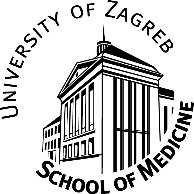 VACCINATION RECORDTo be completed by a licensed physician who is not related to applicantStudents applying to the University of Zagreb School of Medicine, Medical Studies in English, are required to fully complete mandatory immunization and provide the information with details of vaccination. Adequate vaccination against Morbilli – Mumps - Rubella (MMR), Polio (OPV, IPV), Tetanus- Diphtheria - Pertussis (TDP, TDaP) and Hepatitis B is required. Manotoux test (TB) or Quantiferon TB-test date and result not older than 6 months is obligatory.Name: ____________________________________________________________________________Surname: __________________________________________________________________________Date of birth: _______________________			Sex: 	M	FAddress, City, Country: _______________________________________________________________IMMUNIZATION STATUSPlace, country: ___________________________                                        Date:___________________  HEALTH CARE INSTITUTION: ___________________________________________________________PHYSICIAN'S PRINTED NAME: _____________________________ SIGNATURE: _________________STAMP OF THE HEALTH CARE INSTITUTION:Vaccine Dates of given dosesDates of given dosesDates of given dosesDates of given dosesDates of given dosesDates of given dosesDates of given dosesDTPDT (TdaP)Polio (OPV, IPV)MMRHep BHiBBCGMantoux test (results in mm) Quantiferon-TB test (positive/negative)Additional notes on immune status record: